NAZWA TURNIEJU:  GRAND PRIX PRO-ACTIV LUBINA W DEBLU 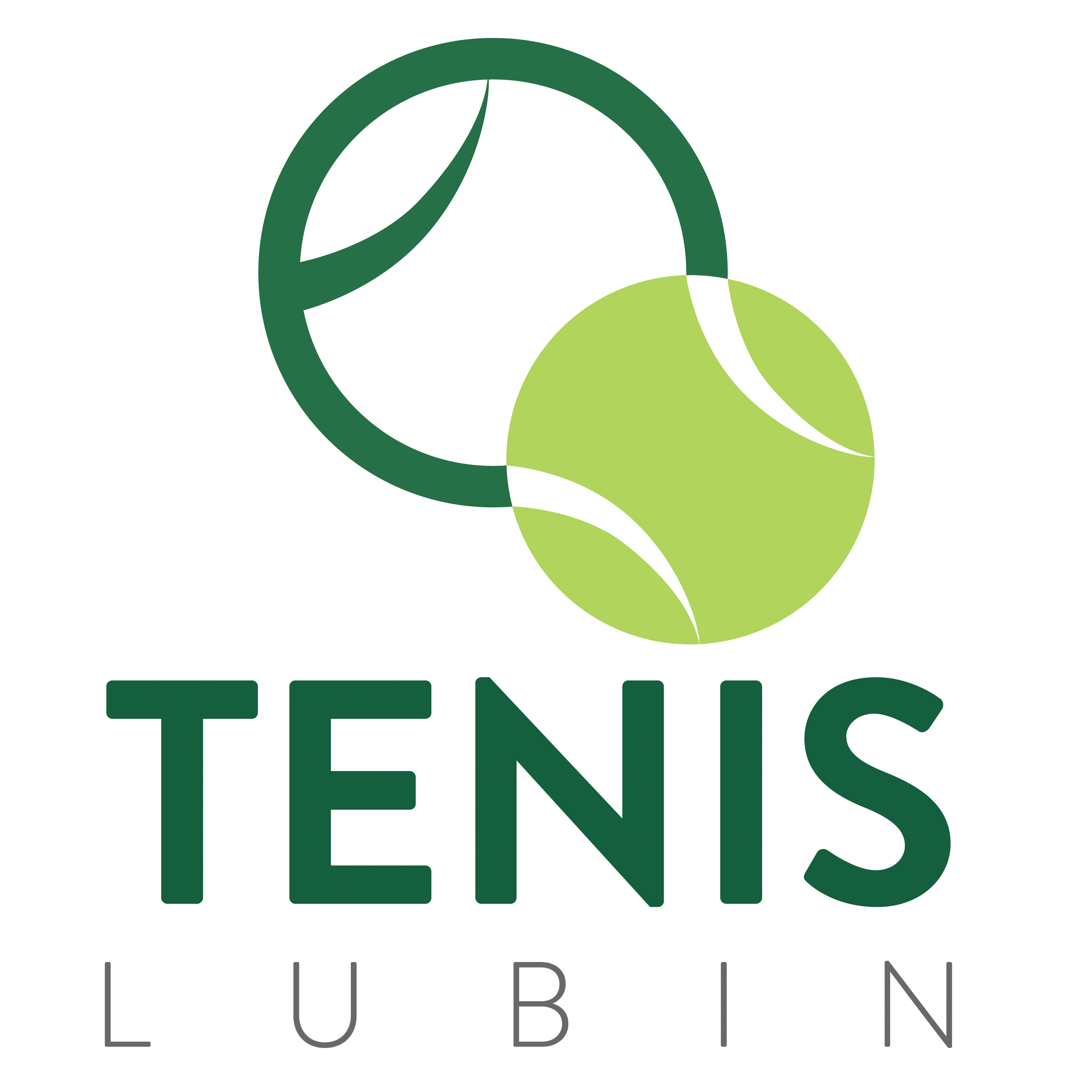 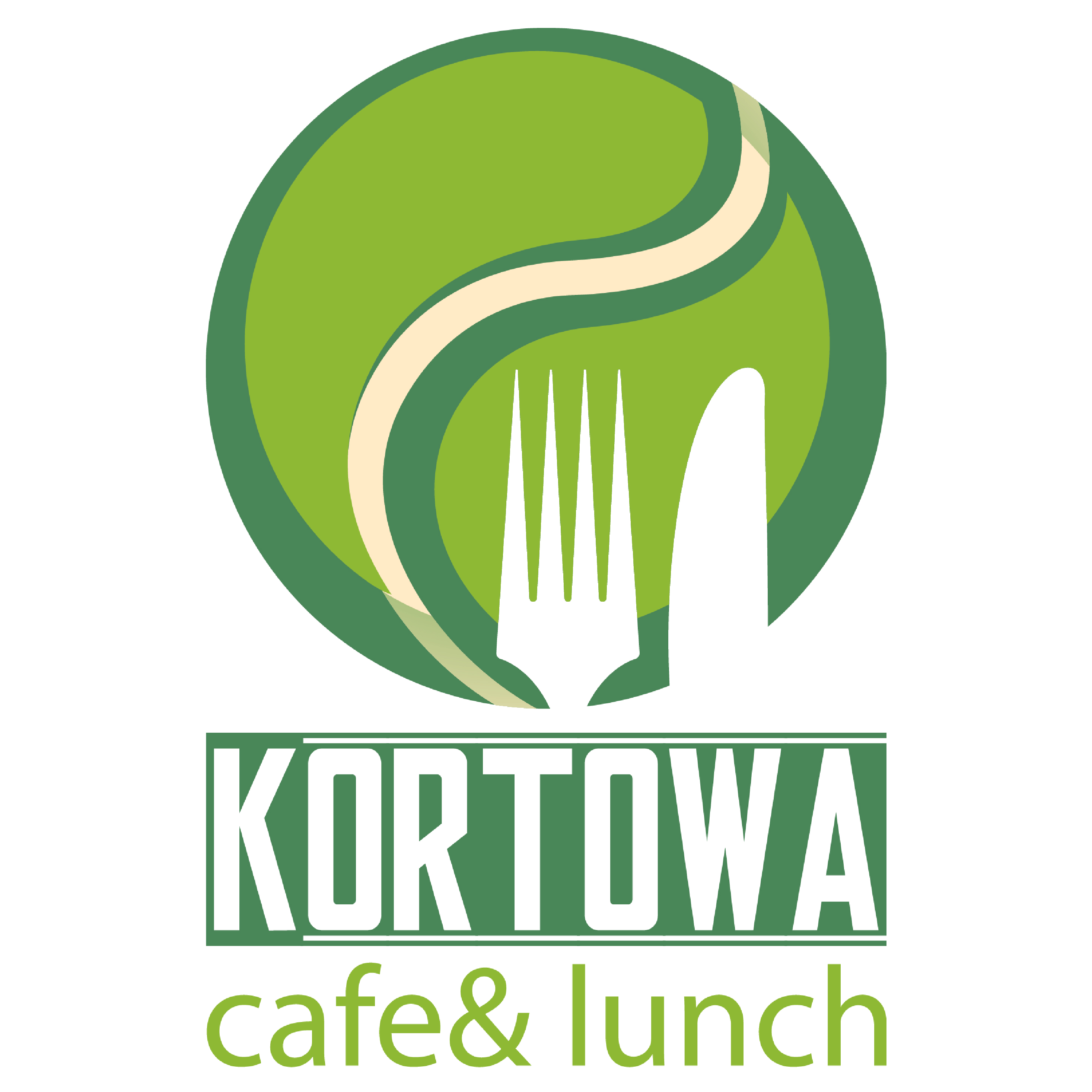 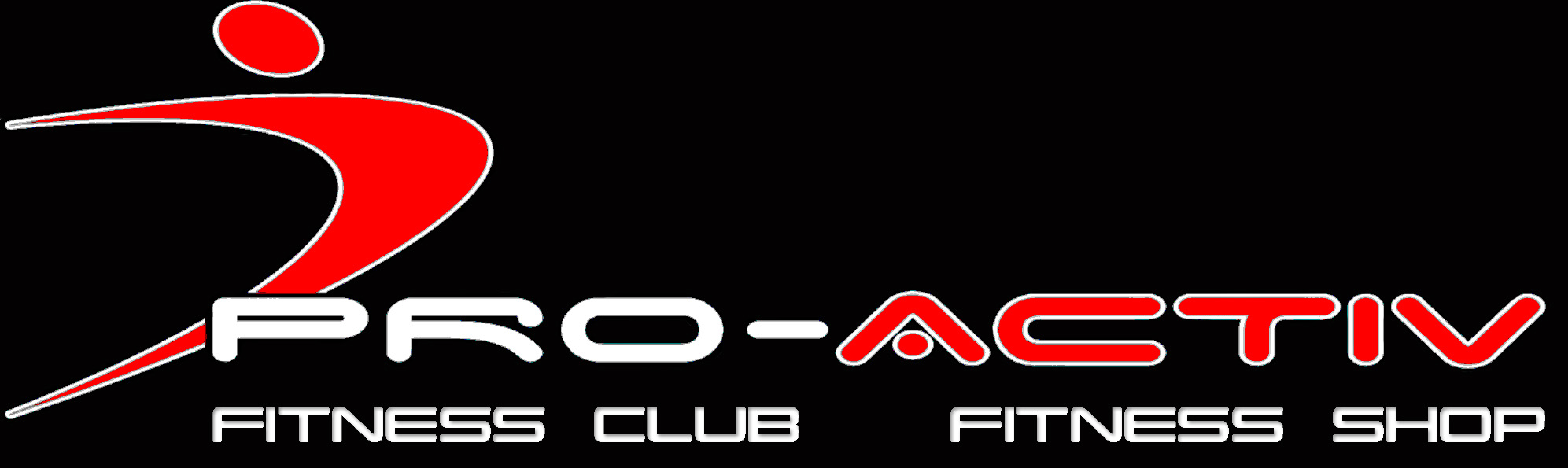 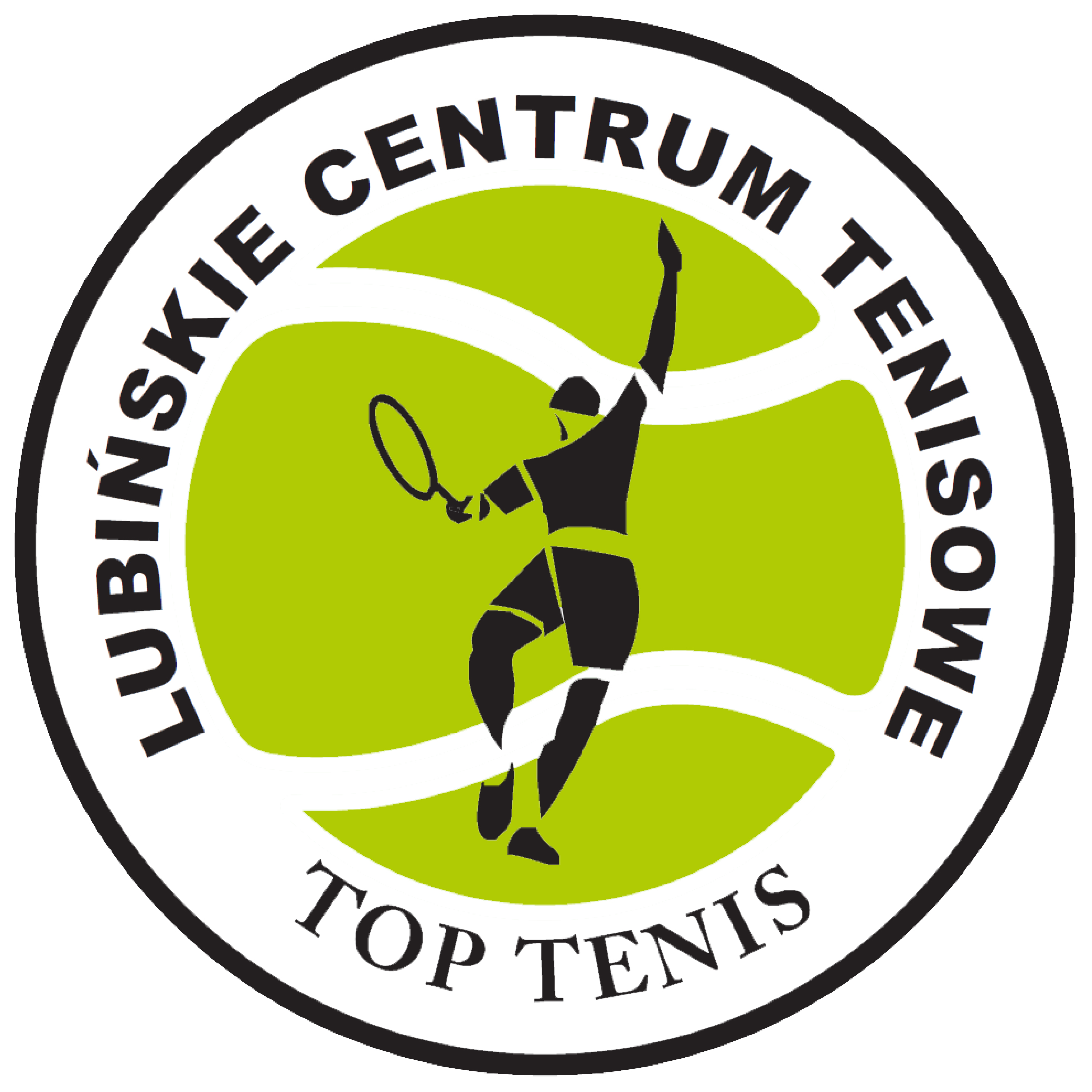 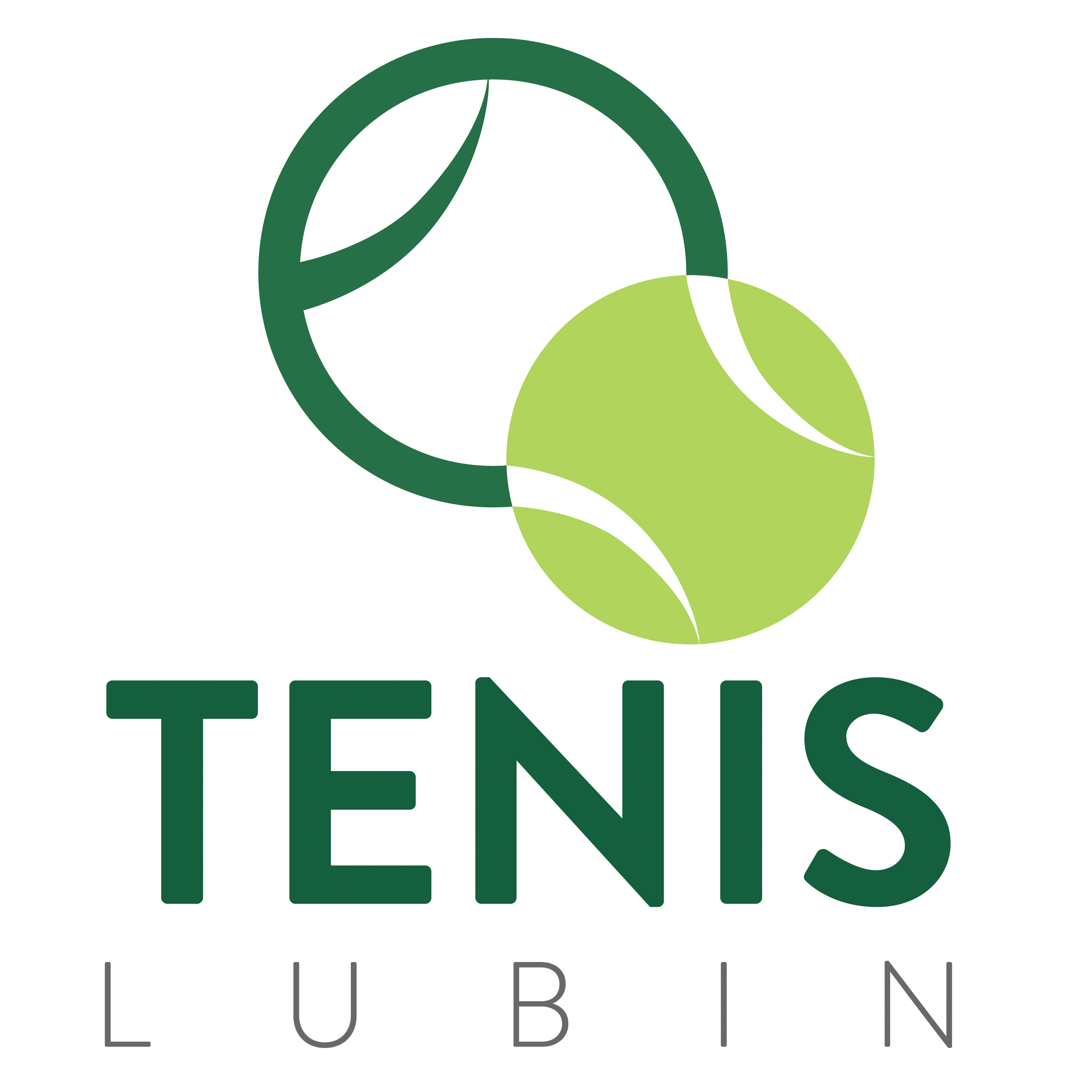 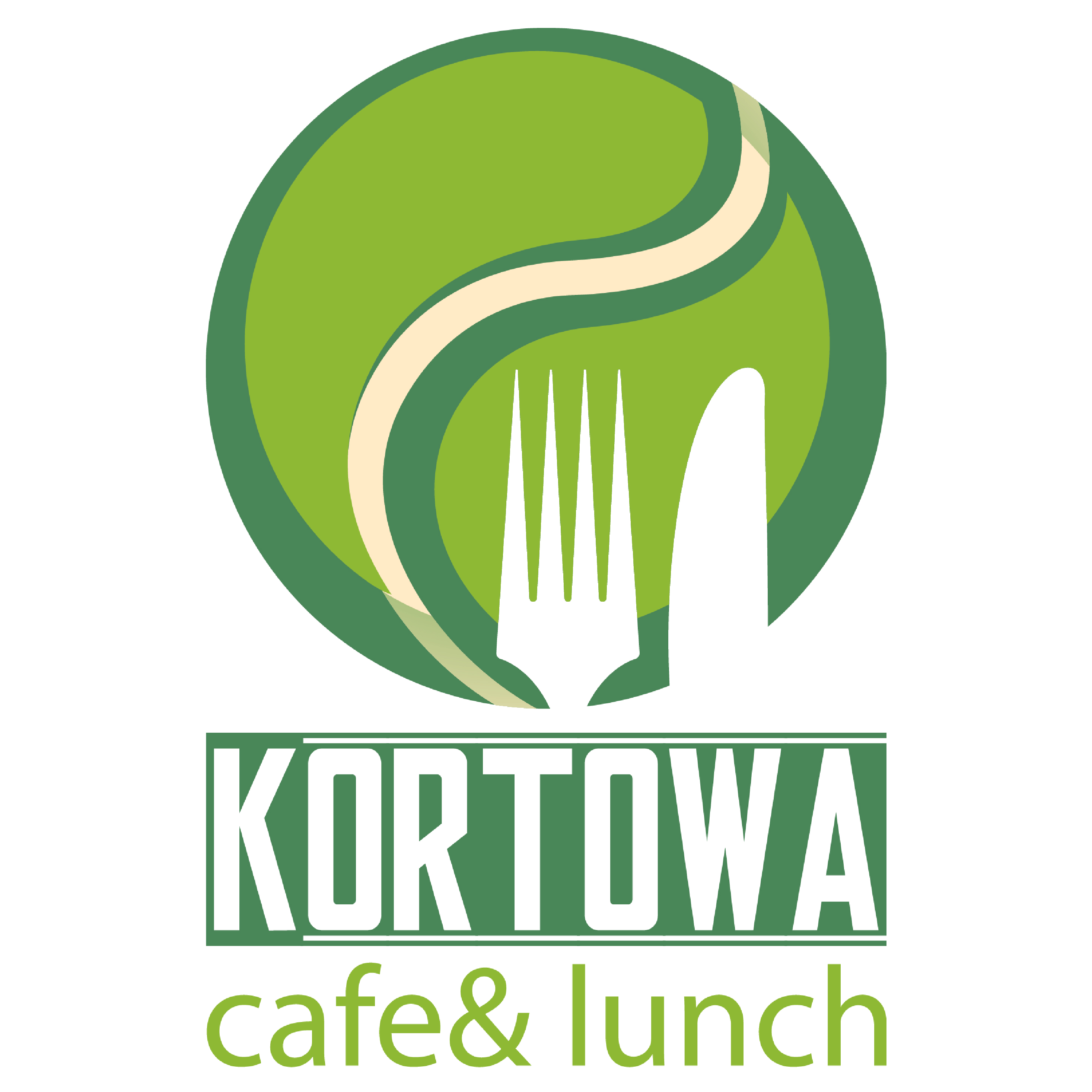 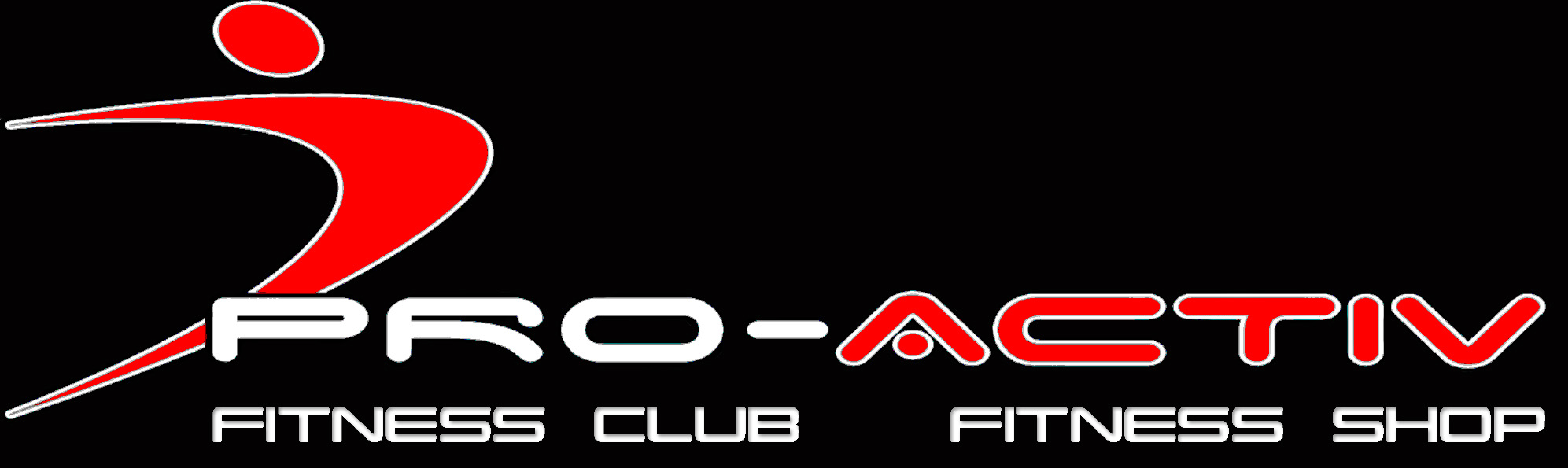 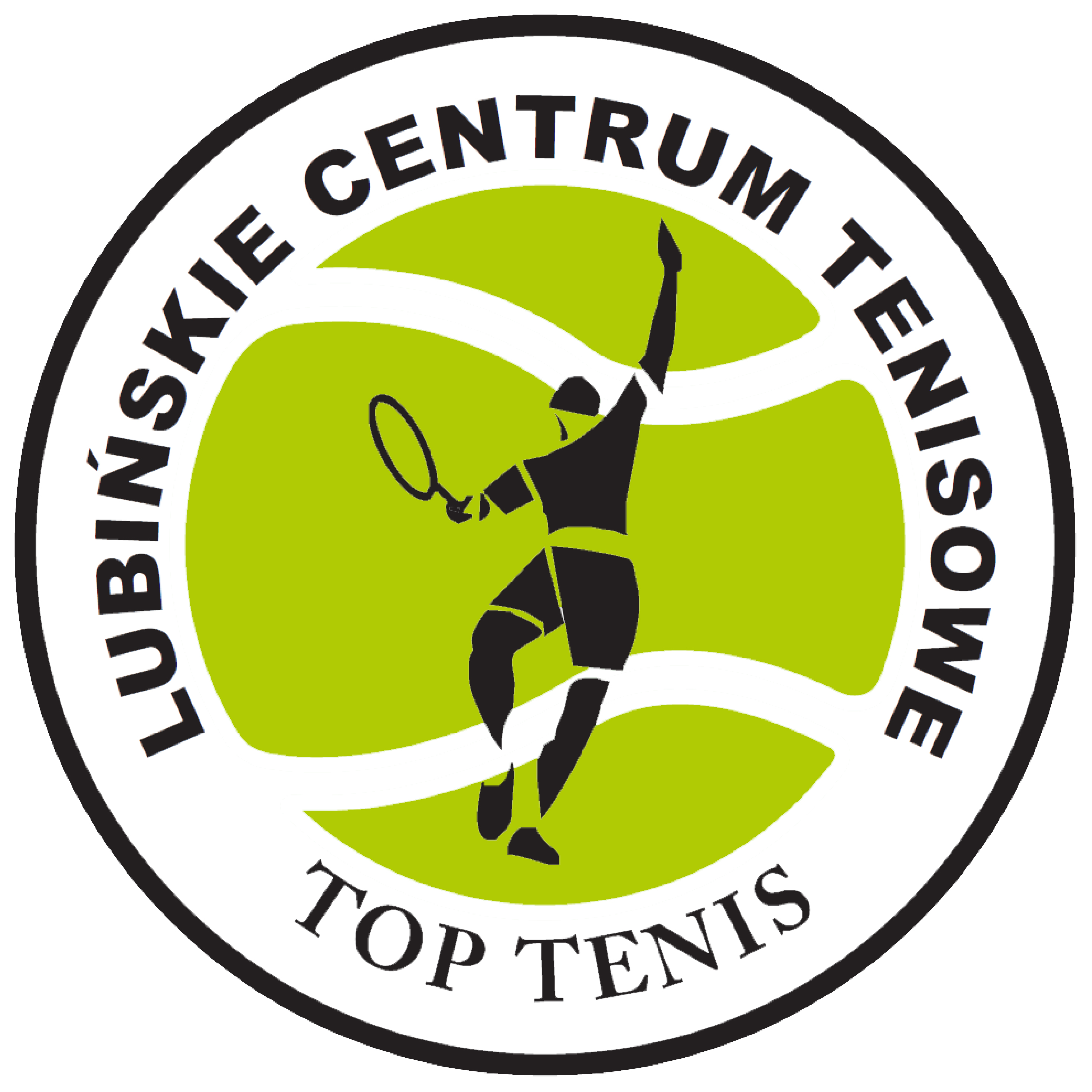 DATA:  	14.01.2017 R.         GRUPA „I”1 – 2	3 – 4	1 – 5	2 – 4	3 – 5	1 – 3	5 – 2	1 – 4	3 – 2	4 – 5 LP.1.2.3.4.5.ZWYCIĘSTWAGEMYMIEJSCE1.BIAŁKOWSKI JAKUB STYGA PIOTR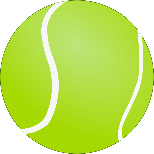 6/36/36/46/36/26/26/27/54I2.ZIELIŃSKI MARIUSZNOWICKI MARCIN3/63/66/46/36/26/24/64/62III3.TOŚ MIROSŁAWANDREJCZUK KRZYSZTOF4/63/64/63/66/26/23/63/61IV4.SKORYNÓW TOMASZKSIĄŻEK NORBERT2/62/62/62/62/62/62/62/60V5.JAWORSKI EDWARDDZIOPAK JONASZ2/65/76/46/46/36/36/26/23II